GMINA TUŁOWICEul. Szkolna 1, 49-130 Tułowicew postępowaniu o udzielenie zamówienia publicznego prowadzonego  w trybie podstawowym bez negocjacji o wartości zamówienia nie przekraczającej progów unijnych  o jakich stanowi art. 3 ustawy z dnia 11 września 2019 r.  Prawo zamówień publicznych (t.j. Dz. U z 2023 r. poz. 1605 z późn. zm.) – dalej pzp na roboty budowlane pod nazwą:„Przebudowa budynku przedszkola w Tułowicach”Nr postępowania: ZP.271.1.2024I. NAZWA ORAZ ADRES ZAMAWIAJĄCEGOGmina Tułowice reprezentowana przez Burmistrza Tułowicul. Szkolna 1, 49-130 Tułowicetel. 774 600 143, fax. 774 600 474NIP: 991-03-21-970, REGON: 531413308Adres poczty elektronicznej : tulowice@tulowice.plAdres strony internetowej: www.tulowice.plAdres platformy zakupowej, na której prowadzone jest postępowanie:https://platformazakupowa.pl/pn/tulowiceGodziny urzędowania:     poniedziałek – 800 - 1700			   wtorek - czwartek – 730 – 1530                                                                  piątek – 730 - 1430II. TRYB UDZIELENIA ZAMÓWIENIA1. Postępowanie o udzielenie zamówienia publicznego prowadzone jest w trybie podstawowym, na podstawie art. 275 pkt 1  ustawy z dnia 11 września 2019 r.  Prawo zamówień publicznych (t.j. Dz. U z 2023 r. poz. 1605 z późn. zm.), zwane dalej Pzp, w procedurze właściwej dla zamówień publicznych, których kwota wartości zamówienia jest poniżej progów unijnych określonych w przepisach Dyrektywy Parlamentu Europejskiego              i Rady 2014/24/EO z dnia 26 lutego 2014r. w sprawie zamówień publicznych, uchylającą dyrektywę 2004/18/WE (Dz. Urz. UE L 94 z 28.03.2014, str. 14, z późn. zm.). 2. W zakresie nieuregulowanym niniejszą specyfikacją warunków zamówienia stosuje się przepisy Pzp, akty wykonawcze do Pzp oraz Kodeksu cywilnego. 3.  Użyte w niniejszej SWZ definicje mają następujące znaczenie:„Zamawiający” – Gmina Tułowice,„SWZ”/ „Specyfikacja Warunków Zamówienia” – niniejsza Specyfikacja Warunków Zamówienia,„Postępowanie” – postępowanie prowadzone przez Zamawiającego na podstawie niniejszej SWZ przeprowadzone przy użyciu platformy zakupowej,„Projektowane postanowienia umowy” – postanowienia, które zostaną wprowadzone do umowy z sprawie zamówienia publicznego objętego postępowaniem,„Wykonawca” – należy przez to rozumieć osobę fizyczną, osobę prawną albo jednostkę organizacyjną nieposiadającą osobowości prawnej, która oferuje na rynku wykonanie robót budowlanych lub obiektu budowalnego, dostawę produktów lub świadczenie usług lub ubiega się o udzielenie zamówienia, złożyła ofertę lub zawarła umowę w sprawie zamówienia publicznego,„Zamówienie” - zamówienie, którego udzielenie jest przedmiotem niniejszego postępowania, szczegółowo opisanym w projektowanych postanowieniach umownych wraz z załącznikami.„ustawa Pzp” lub „ustawa” – ustawa z dnia 11 września 2019r. – Prawo Zamówień Publicznych (Dz. U. z 2023 r., poz. 1605 z późn. zm.)4. Wykonawca powinien dokładnie zapoznać się z niniejszą SWZ i złożyć ofertę zgodnie z jej wymaganiami.5. Zamawiający unieważnia postępowanie o udzielenie zamówienia w sytuacjach określonych w art. 255, 256, 257 oraz w art. 310 ustawy Pzp.6. Zamawiający nie przewiduje wyboru najkorzystniejszej oferty z możliwością prowadzenia negocjacji.7. Zamawiający nie przewiduje aukcji elektronicznej.8. Zamawiający nie przewiduje złożenia oferty w postaci katalogów elektronicznych.9. Zamawiający nie prowadzi postępowania w celu zawarcia umowy ramowej.10. Zamawiający nie zastrzega możliwości ubiegania się o udzielenie zamówienia wyłącznie przez Wykonawców, o których mowa w art. 94 ustawy Pzp. 11. Zamawiający nie dopuszcza składania ofert częściowych.12. Zamawiający nie dopuszcza  podziału zamówienia na części. Uzasadnienie:Zamawiający nie dokonuje podziału niniejszego zamówienia na części, tym samym Zamawiający nie dopuszcza możliwości składania ofert częściowych, o których mowa w art. 7 pkt 15 ustawy Pzp.
Przedmiotowe zamówienie jest zamówieniem o wartości mniejszej niż progi unijne, które zobowiązują do implementacji dyrektywy UE. Dyrektywa klasyczna 2014/24/UE w treści motywu 78 powołanej dyrektywy UE – dalej dyrektywa (dyrektywy stosuje się do zamówień o wartościach równych lub przekraczających progi unijne). Zamówienie nie zostało podzielone na części ponieważ:1) konieczność zapewnienia dostępu do rynku zamówień publicznych małym i średnim przedsiębiorcom nie może być powodem dokonania podziału kosztem  efektywności, czyli efektów jakie można zapewnić przez udzielenie zamówienia jednemu Wykonawcy wybranemu w trybie ustawy Pzp, a zatem gdy taki podział nie jest uzasadniony rzeczywistymi potrzebami Zamawiającego;2)przedmiotem zamówienia jest wykonanie robót funkcjonalnie ze sobą związanych, a razem stanowiących jeden obiekt budowlany. Rozdzielenie robót groziłoby niedającymi się wyeliminować problemami organizacyjnymi związanymi z odpowiedzialnością za poszczególne elementy robót wykonywanych przez różnych Wykonawców;3)przy tego typu robotach nie ma możliwości jednoczesnego określenia zasad odpowiedzialności za jeden teren budowy. Nie jest także możliwe rozgraniczenie odpowiedzialności wielu kierowników budowy, kierowników robót czy ekip budowlanych;4)podział przedmiotu zamówienia na etapy wiązałby się ze znaczącym zwiększeniem kosztów (czas i koszty technologii połączenia robót wykonywanych przez odrębnych Wykonawców) oraz trudnościami
technologicznymi wynikającymi z wykonania przedmiotu zamówienia przez większą liczbę Wykonawców;
5)przy tego typu robotach wykonywanych przez różnych Wykonawców opóźnienie jednego z Wykonawców wpłynęłoby negatywnie na terminowość wykonania innych elementów inwestycji – zależnych od terminowego wykonania prac przez innego Wykonawcę;6)Wykonawcy powielaliby koszty pośrednie prac, co wpływałoby na koszty inwestycji. W każdej z ofert częściowych Wykonawca musiałby złożyć odrębną wycenę użycia tego samego rodzaju sprzętu, kosztów dostawy materiałów, kosztów kadry zarządzającej procesem budowlanym czy obsługi geodezyjnej, w sytuacji w której składając jedną ofertę, koszty te wyceniłby jednokrotnie. W dokumentacji technicznej wskazane są rozwiązania wymagające użycia wielorodzajowego sprzętu budowlanego;
7)każdy z Wykonawców w cenę wliczyłby odrębne koszty ubezpieczenia, co zwiększyłoby poziom wydatków Zamawiającego. Reasumując podział zamówienia na części wiązałby się z nadmiernymi trudnościami technicznymi oraz nadmiernymi kosztami wykonania zamówienia. Potrzeba skoordynowania działań różnych Wykonawców realizujących poszczególne części zamówienia mogłaby poważnie zagrozić właściwemu wykonaniu zamówienia.
Niedokonanie podziału zamówienia na części podyktowane było względami technicznymi, organizacyjnymi, praktycznymi oraz charakterem przedmiotu zamówienia.Zastosowany podział zamówienia na części nie wpłynąłby na zwiększenie konkurencyjności w sektorze małych i średnich przedsiębiorstw – zakres zamówienia jest odpowiedni dla Wykonawców z grupy
małych i średnich przedsiębiorstw. Zgodnie z treścią 78 dyrektywy instytucja zamawiająca powinna mieć obowiązek rozważenia celowości podziału zamówień na części, jednocześnie zachowując swobodę autonomicznego podejmowania decyzji na każdej podstawie, jaką uzna za stosowną, nie podlegając nadzorowi administracyjnemu ani sądowemu.		13. Postępowanie realizowane jest w ramach operacji dofinansowanej z Rządowego Funduszu Polski Ład: Program Inwestycji Strategicznych i podlega wymogom wynikającym z regulaminu oraz zasad programu, w trybie poniżej niż 12 miesięcy.14. Zgodnie z art. 310 pkt 1 PZP Zamawiający przewiduje możliwość unieważnienia przedmiotowego postępowania, jeżeli środki, które Zamawiający zamierzał przeznaczyć na sfinansowanie całości lub części zamówienia, nie zostały mu przyznane.III. ADRES STRONY INTERNETOWEJ, NA KTÓREJ UDOSTĘPNIANE BĘDĄ ZMIANY I WYJAŚNIENIA TREŚCI SWZ ORAZ INNE DOKUMENTY ZAMÓWIENIA BEZPOŚREDNIO ZWIĄZANE Z POSTĘPOWANIEM O UDZIELENIE ZAMÓWIENIA1. Postępowanie prowadzone przy użyciu środków komunikacji elektronicznej z wykorzystaniem Platformy zakupowej dostępnej pod adresem: https://platformazakupowa.pl/pn/tulowice .2. Zmiany i wyjaśnienia treści SWZ oraz inne dokumenty zamówienia bezpośrednio związane z postępowaniem o udzielenie zamówienia będą udostępniane na stronie internetowej: https://platformazakupowa.pl/pn/tulowice .IV. OPIS PRZEDMIOTU ZAMÓWIENIA 1. Przedmiotem  zamówienia  jest realizacja całości zadania polegającego na przebudowie wraz z rozbudową      o szyb windy zewnętrznej  budynku przedszkola  w Tułowicach.2. Dane techniczne:Przedmiotem inwestycji jest:Przebudowa istniejącej Sali na piętrze  na dwie sale do zajęć korekcyjnych, Przebudowa zaplecza kuchennego obejmująca pomieszczenia parteru i piętra.Przebudowa pomieszczeń socjalnych zaplecza kuchni w poziomie parteru,Modernizacja  holu na I piętrze, Rozbiórka istniejących szybów dźwigów  kuchennych z wbudowaniem w to miejsce jednego dźwigu umożliwiającego  transport wózków gastronomicznych i personelu.Dobudowa zewnętrznego dźwigu dla niepełnosprawnych w centrum północnej elewacji budynku. Wydzielenie pożarowe, oddymianie i napowietrzanie klatek schodowych głównej i bocznej,Wykonanie pokrycia dachu nad istniejącym korpusem budynku głównego, remonty kominów, orynnowania, Wykonanie  szatni w piwnicy budynku przedszkola,  Montaż nowego wyposażenia technologicznego kuchni i zaplecza wraz z meblami kuchennymi.W zakresie  instalacji sanitarnych i wg ich projektu wykonawczego:Wykonanie nowych instalacji sanitarnych w obszarze objętym nadbudową i przebudową (nowych i wymiana istniejących),Przebudowa wentylacji mechanicznej kuchni, Modernizacja istniejącej kotłowni gazowej.  W zakresie  instalacji elektrycznych i wg ich projektu wykonawczego: Wykonanie nowych instalacji elektrycznych w obszarze objętym nadbudową i przebudową (nowych i wymiana istniejących),wykonanie zasilania dźwigów wewnętrznego w zapleczu kuchni i zewnętrznego dla niepełnosprawnych.3. Szczegółowy opis robót stanowi:-  dokumentacja projektowa – projekt wykonawczy- wymagania podane w Specyfikacjach Technicznych Wykonania i Odbioru Robót -  przedmiar robót, który stanowi dokument wyłącznie pomocniczy- projektowane postanowienia umowy 4. Z uwagi na to, że wynagrodzenie wykonawcy wskazane w ofercie będzie miało charakter ryczałtowy, wykonawca przy wycenie oferty powinien opierać się na zakresie wskazanym w załącznikach o których mowa w ust. 3. Przedmiary robót mają charakter pomocniczy. Wystąpienie w trakcie realizacji umowy robót nieujętych w przedmiarze lub robót w większej ilości w stosunku do przyjętej w przedmiarze nie będzie uprawniało wykonawcy do żądania dodatkowego wynagrodzenia - jeżeli roboty te ujęte były w załącznikach o których mowa w ust. 3 lub w projektowanych postanowieniach umowy. 5. Przyjmuje się, że:1) Przed złożeniem oferty Wykonawca uzyskał wszelkie niezbędne informacje o przedmiocie zamówienia co do ryzyka, trudności i wszelkich innych okoliczności, jakie mogą mieć wpływ na ofertę przetargową i bierze pełną odpowiedzialność za odpowiednie wykonanie i bezpieczeństwo wszelkich czynności na miejscu wykonywania prac oraz za metody i technologie użyte podczas realizacji robót.6. Wspólny Słownik Zamówień CPV:Główny kod CPV: 45214100-1 Roboty budowlane w zakresie budowy przedszkolnych obiektów budowlanychDodatkowe kody CPV:45111300-1 Roboty rozbiórkowe45300000-0 Roboty instalacyjne w budynkach45320000-6 Roboty izolacyjne45321000-3 Izolacja cieplna45330000-9 Roboty instalacyjne wodno-kanalizacyjne i sanitarne45331000-6 Instalowanie urządzeń grzewczych, wentylacyjnych i klimatyzacyjnych45331100-7 Instalowanie centralnego ogrzewania45331200-8 Instalowanie urządzeń wentylacyjnych i klimatyzacyjnych45331210-1 Instalowanie wentylacji45332000-3 Roboty instalacyjne wodne i kanalizacyjne45332200-5 Roboty instalacyjne hydrauliczne45332300-6 Roboty instalacyjne kanalizacyjne45332400-7 Roboty instalacyjne w zakresie urządzeń  sanitarnych45310000-3 Roboty w zakresie instalacji elektrycznych45311000-0 Roboty w zakresie przewodów instalacji elektrycznych oraz oprawoświetleniowych45311100-1 Roboty w zakresie przewodów instalacji elektrycznej45311200-2 Roboty w zakresie opraw oświetleniowych45315100-9 Instalacyjne roboty elektryczne45315700-5 Instalowanie rozdzielni elektrycznych45314310-7 Instalowanie okablowania strukturalnego45314320-0 Instalowanie okablowania komputerowego45312000-7 Instalowanie systemów alarmowych i anten39141000-2 Meble i wyposażenie kuchni7.  Rozwiązania równoważne:1) Jeżeli Zamawiający w opisie przedmiotu zamówienia wskazał znaki towarowe, patenty lub pochodzenia, źródła lub szczególny proces, który charakteryzuje produkty lub usługi dostarczane przez konkretnego wykonawcę, dopuszcza się zaoferowanie rozwiązań równoważnych opisanym, pod warunkiem zachowania przez nie takich samych (minimalnych) lub nie gorszych parametrów technicznych, jakościowych oraz funkcjonalnych itp. Podane w projekcie parametry należy, w takim przypadku, traktować jako minimalne.2) Wykonawca, który powołuje się na rozwiązania równoważne, jest zobowiązany wykazać, że oferowane przez niego rozwiązanie spełnia wymagania określone przez zamawiającego.3) W przypadku, gdy w opisie przedmiotu zamówienia znajdą się odniesienia do norm, ocen technicznych, specyfikacji technicznych i systemów referencji technicznych, o których mowa w art. 101 ust. 1 pkt 2 oraz ust. 3 ustawy Pzp, Zamawiający dopuszcza rozwiązania równoważne opisywanym.4) Ewentualne wskazane przez Zamawiającego w SWZ nazwy własne, znaki towarowe, patenty i miejsce pochodzenia są uzasadnione specyfiką przedmiotu zamówienia i mają na celu wskazanie jedynie jakości i parametrów przedmiotu zamówienia z uwagi na brak innych dostatecznie dokładnych określeń, które pozwalałyby opisać przedmiot zamówienia w tej części w sposób jednoznaczny i wyczerpujący.5) Zgodnie z art. 101 ust. 5 Ustawy „Wykonawca, który powołuje się na rozwiązania równoważne opisywanym przez zamawiającego, jest obowiązany wykazać, że „proponowane rozwiązania w równoważnym stopniu spełniają wymagania określone w opisie przedmiotu zamówienia” pod względem norm, ocen technicznych, specyfikacji technicznych i systemów referencji technicznych.8. Zamawiający nie przewiduje udzielania zamówień, o których mowa w art. 214 ust. 1 pkt 7 i 8 ustawy.9. Zamawiający nie przewiduje zwrotu kosztów udziału w postępowaniu.10. Wszelkie rozliczenia związane z realizacją zamówienia publicznego, którego dotyczy niniejsza SWZdokonywane będą w PLN.V. WYMAGANIA W ZAKRESIE ZATRUDNIANIA OSÓB1. Wymagania w zakresie zatrudnienia na podstawie stosunku pracy w okolicznościach, o których mowa w art. 95 ustawy Pzp:1) Zamawiający wymaga zatrudnienia przez wykonawcę lub podwykonawcę na podstawie stosunku pracy osób wykonujących następujące czynności w zakresie realizacji niniejszego zamówienia: tj.: czynności wykonywane przez pracowników fizycznych oraz operatorów sprzętu, jeżeli wykonanie tych czynności polega na wykonywaniu pracy w sposób określony w art.22 §1 ustawy z dnia 26 czerwca 1974 r. – Kodeks pracy (tj. Dz. U. z 2023 r. poz. 1465).2) Sposób weryfikacji zatrudnienia tych osób, uprawnienia Zamawiającego w zakresie kontroli spełniania przez Wykonawcę wymagań związanych z zatrudnianiem tych osób oraz sankcje z tytułu niespełnienia tych wymagań zostały określone w projektowanych postanowieniach umowy stanowiących załącznik nr 8 do SWZ.2. Zamawiający nie wymaga zatrudnienia przez wykonawcę lub podwykonawcę osób, o których mowa w art. 96 ust. 2 pkt 2 ustawy Pzp.3. Zamawiający nie zastrzega, że o udzielenie zamówienia mogą ubiegać się wyłącznie wykonawcy mający status zakładu pracy chronionej lub wykonawcy integrującego osoby społecznie marginalizowane, o których mowa w art. 94 ustawy Pzp.VI. TERMIN WYKONANIA ZAMÓWIENIA1. Termin realizacji zamówienia wynosi: 350 dni od daty podpisania umowy. 2. Przekazanie terenu budowy w dniu 12.06.2024 r. Planowany termin rozpoczęcia robót od 02.07.2024 r.VII. PROJEKTOWANE POSTANOWIENIA UMOWY W SPRAWIE ZAMÓWIENIA PUBLICZNEGO, KTÓRE ZOSTANĄ WPROWADZONE DO TREŚCI TEJ UMOWY1. Projektowane postanowienia umowy w sprawie zamówienia publicznego, które zostaną wprowadzone do treści umowy, określone zostały w załączniku nr 8 do SWZ.2. Wybrany Wykonawca jest zobowiązany do zawarcia umowy w sprawie zamówienia publicznego na warunkach określonych w projektowanych postanowieniach umowy, stanowiącym załącznik nr 8 do SWZ. 3. Projektowane postanowienia umowy zawiera projekt umowy – załącznik nr 8 do SWZ. Wykonawca składając ofertę oświadcza na formularzu oferty, że akceptuje postanowienia umowy.  4. Zakres  świadczenia  Wykonawcy  wynikający  z  umowy  jest  tożsamy  z  jego  zobowiązaniem zawartym w ofercie. 5. Zamawiający przewiduje możliwość zmiany zawartej umowy w stosunku do treści wybranej oferty                    w zakresie uregulowanym w art. 454-455 Pzp oraz wskazanym w projekcie umowy, stanowiącym Załącznik nr 8 do SWZ. 6. Zmiana  umowy  wymaga  dla  swej  ważności,  pod  rygorem  nieważności,  zachowania  formy pisemnej.VIII. INFORMACJE O ŚRODKACH KOMUNIKACJI ELEKTRONICZNEJ, PRZY UŻYCIU KTÓRYCH ZAMAWIAJĄCY BĘDZIE KOMUNIKOWAŁ SIĘ Z WYKONAWCAMI, ORAZ INFORMACJE O WYMAGANIACH TECHNICZNYCH I ORGANIZACYJNYCH SPORZĄDZANIA, WYSYŁANIA I ODBIERANIA KORESPONDENCJI ELEKTRONICZNEJ1 Zamawiający wyznacza następujące osoby do kontaktu z Wykonawcami:a) W zakresie procedury: Anna Tkacz,b) W zakresie merytorycznym: Adam Ratuszny.2. W postępowaniu o udzielenie zamówienia komunikacja między Zamawiającym a Wykonawcami odbywa się drogą elektroniczną przy użyciu platformy zakupowej opennexus.pl 3. Postępowanie prowadzone jest w języku polskim w formie elektronicznej za pośrednictwem platformazakupowa.pl pod adresem: https://platformazakupowa.pl/pn/tulowice4. W sytuacjach awaryjnych w szczególności w przypadku braku działania platformy zakupowej https://platformazakupowa.pl/pn/tulowice. Zamawiający dopuszcza komunikację za pomocą poczty elektronicznej (z wyłączeniem złożenia oferty, dla której jedynym dopuszczalnym sposobem złożenia jest przesłanie jej za pośrednictwem Platformy Zakupowej). W takim przypadku komunikacja odbywa się za pomocą adresu: tulowice@tulowice.pl.5. W celu skrócenia czasu udzielenia odpowiedzi na pytania preferuje się, aby komunikacja między zamawiającym a wykonawcami, w tym wszelkie oświadczenia, wnioski, zawiadomienia oraz informacje, przekazywane są w formie elektronicznej za pośrednictwem platformazakupowa.pl i formularza „Wyślij wiadomość do zamawiającego”. Za datę przekazania (wpływu) oświadczeń, wniosków, zawiadomień oraz informacji przyjmuje się datę ich przesłania za pośrednictwem platformazakupowa.pl poprzez kliknięcie przycisku „Wyślij wiadomość do zamawiającego” po których pojawi się komunikat, że wiadomość została wysłana do zamawiającego. 6. Zamawiający będzie przekazywał wykonawcom informacje w formie elektronicznej za pośrednictwem platformazakupowa.pl. Informacje dotyczące odpowiedzi na pytania, zmiany specyfikacji, zmiany terminu składania i otwarcia ofert Zamawiający będzie zamieszczał na platformie w sekcji “Komunikaty”. Korespondencja, której zgodnie z obowiązującymi przepisami adresatem jest konkretny wykonawca, będzie przekazywana w formie elektronicznej za pośrednictwem platformazakupowa.pl do konkretnego wykonawcy. 7. Wykonawca jako podmiot profesjonalny ma obowiązek sprawdzania komunikatów i wiadomości bezpośrednio na platformazakupowa.pl przesłanych przez zamawiającego, gdyż system powiadomień może ulec awarii lub powiadomienie może trafić do folderu SPAM. 8. Zamawiający, zgodnie z Rozporządzeniem Prezesa Rady Ministrów z dnia 31 grudnia 2020r. w sprawie sposobu sporządzania i przekazywania informacji oraz wymagań technicznych dla dokumentów elektronicznych oraz środków komunikacji elektronicznej w postępowaniu o udzielenie zamówienia publicznego lub konkursie (Dz. U. z 2020r. poz. 2452), określa niezbędne wymagania sprzętowo - aplikacyjne umożliwiające pracę na platformazakupowa.pl, tj.: 1) stały dostęp do sieci Internet o gwarantowanej przepustowości nie mniejszej niż 512 kb/s, 2) komputer klasy PC lub MAC o następującej konfiguracji: pamięć min. 2 GB Ram, procesor Intel IV 2 GHZ lub jego nowsza wersja, jeden z systemów operacyjnych - MS Windows 7, Mac Os x 10 4, Linux, lub ich nowsze wersje, 3) zainstalowana dowolna przeglądarka internetowa, w przypadku Internet Explorer minimalnie wersja 10 0., 4) włączona obsługa JavaScript, 5) zainstalowany program Adobe Acrobat Reader lub inny obsługujący format plików .pdf, 6) Platformazakupowa.pl działa według standardu przyjętego w komunikacji sieciowej - kodowanie UTF8, 7) Oznaczenie czasu odbioru danych przez platformę zakupową stanowi datę oraz dokładny czas (hh:mm:ss) generowany wg. czasu lokalnego serwera synchronizowanego z zegarem Głównego Urzędu Miar. 9. Wykonawca, przystępując do niniejszego postępowania o udzielenie zamówienia publicznego: 1) akceptuje warunki korzystania z platformazakupowa.pl określone w Regulaminie zamieszczonym na stronie internetowej pod linkiem w zakładce „Regulamin" oraz uznaje go za wiążący, 2) zapoznał i stosuje się do Instrukcji składania ofert/wniosków dostępnej pod linkiem. 10. Zamawiający nie ponosi odpowiedzialności za złożenie oferty w sposób niezgodny z Instrukcją korzystania z platformazakupowa.pl, w szczególności za sytuację, gdy zamawiający zapozna się z treścią oferty przed upływem terminu składania ofert (np. złożenie oferty w zakładce „Wyślij wiadomość do zamawiającego”). Taka oferta zostanie uznana przez Zamawiającego za ofertę handlową i nie będzie brana pod uwagę w przedmiotowym postępowaniu ponieważ nie został spełniony obowiązek narzucony w art. 221 Ustawy Prawo Zamówień Publicznych. 11. Zamawiający informuje, że instrukcje korzystania z platformazakupowa.pl dotyczące w szczególności logowania, składania wniosków o wyjaśnienie treści SWZ, składania ofert oraz innych czynności podejmowanych w niniejszym postępowaniu przy użyciu platformazakupowa.pl znajdują się w zakładce „Instrukcje dla Wykonawców” na stronie internetowej pod adresem: https://platformazakupowa.pl/strona/45-instrukcje 12. Zalecenia: 1) Formaty plików wykorzystywanych przez wykonawców powinny być zgodne z “OBWIESZCZENIEM PREZESA RADY MINISTRÓW z dnia 9 listopada 2017 r. w sprawie ogłoszenia jednolitego tekstu rozporządzenia Rady Ministrów w sprawie Krajowych Ram Interoperacyjności, minimalnych wymagań dla rejestrów publicznych i wymiany informacji w postaci elektronicznej oraz minimalnych wymagań dla systemów teleinformatycznych”. 2) Zamawiający rekomenduje wykorzystanie formatów: .pdf .doc .xls .jpg (.jpeg) ze szczególnym wskazaniem na .pdf 3) W celu ewentualnej kompresji danych Zamawiający rekomenduje wykorzystanie jednego z formatów: a) .zip b) .7Z 4) Zamawiający zwraca uwagę na ograniczenia wielkości plików podpisywanych profilem zaufanym, który wynosi max 10MB, oraz na ograniczenie wielkości plików podpisywanych w aplikacji eDoApp służącej do składania podpisu osobistego, który wynosi max 5MB. 5) Ze względu na niskie ryzyko naruszenia integralności pliku oraz łatwiejszą weryfikację podpisu, zamawiający zaleca, w miarę możliwości, przekonwertowanie plików składających się na ofertę na format .pdf i opatrzenie ich podpisem kwalifikowanym PAdES. 6) Pliki w innych formatach niż PDF zaleca się opatrzyć zewnętrznym podpisem XAdES. Wykonawca powinien pamiętać, aby plik z podpisem przekazywać łącznie z dokumentem podpisywanym. 7) Zamawiający zaleca aby w przypadku podpisywania pliku przez kilka osób, stosować podpisy tego samego rodzaju. Podpisywanie różnymi rodzajami podpisów np. osobistym i kwalifikowanym może doprowadzić do problemów w weryfikacji plików. 8) Zamawiający zaleca, aby Wykonawca z odpowiednim wyprzedzeniem przetestował możliwość prawidłowego wykorzystania wybranej metody podpisania plików oferty. 9) Zaleca się, aby komunikacja z wykonawcami odbywała się tylko na Platformie za pośrednictwem formularza “Wyślij wiadomość do zamawiającego”, nie za pośrednictwem adresu email. 10) Osobą składającą ofertę powinna być osoba kontaktowa podawana w dokumentacji. 11) Ofertę należy przygotować z należytą starannością dla podmiotu ubiegającego się   o udzielenie zamówienia publicznego i zachowaniem odpowiedniego odstępu czasu do zakończenia przyjmowania ofert/wniosków. Sugerujemy złożenie oferty na 24 godziny przed terminem składania ofert/wniosków. 12) Podczas podpisywania plików zaleca się stosowanie algorytmu skrótu SHA2 zamiast SHA1. 13) Jeśli wykonawca pakuje dokumenty np. w plik ZIP zalecamy wcześniejsze podpisanie każdego ze skompresowanych plików. 14) Zamawiający rekomenduje wykorzystanie podpisu z kwalifikowanym znacznikiem czasu. 15) Zamawiający zaleca aby nie wprowadzać jakichkolwiek zmian w plikach po podpisaniu ich podpisem kwalifikowanym. Może to skutkować naruszeniem integralności plików co równoważne będzie z koniecznością odrzucenia oferty w postępowaniu. IX. TERMIN ZWIĄZANIA  OFERTĄ1. Wykonawca jest związany ofertą 30 dni od upływu terminu składania ofert, przy czym pierwszym dniem związania ofertą jest dzień, w którym upływa termin składania ofert, tj. od dnia 15.02.2024 r. przez okres 30 dni, tj. do dnia 15.03.2024 r. 2. W przypadku gdy wybór najkorzystniejszej oferty nie nastąpi przed upływem terminu związania ofertą określonego w ust. 1, Zamawiający przed upływem terminu związania ofertą zwraca się jednokrotnie do wykonawców o wyrażenie zgody na przedłużenie tego terminu o wskazany przez niego okres, nie dłuższy niż 30 dni.3.Przedłużenie terminu związania ofertą, o którym mowa w ust. 2, wymaga złożenia przez wykonawcę pisemnego oświadczenia o wyrażeniu zgody na przedłużenie terminu związania ofertą. 4. W przypadku gdy Zamawiający żąda wniesienia wadium, przedłużenie terminu związania ofertą, o którym mowa w ust. 2, następuje wraz z przedłużeniem okresu ważności wadium albo, jeżeli nie jest to możliwe,                         z wniesieniem nowego wadium na przedłużony okres związania ofertą. X. OPIS SPOSOBU PRZYGOTOWANIA OFERTY1. Wykonawca może złożyć tylko jedną ofertę.2. Do oferty należy dołączyć:1) Formularz ofertowy - załącznik nr 1 do SWZ;2) Oświadczenie wstępne Wykonawcy wg wzoru stanowiącego załącznik nr 2 do SWZ. W przypadku wspólnego ubiegania się o zamówienie przez Wykonawców, oświadczenie wstępne składa każdy                                     z Wykonawców; 3) Oryginał gwarancji lub poręczenia, jeżeli wadium jest wnoszone w formie gwarancji lub poręczenia; 4) Pełnomocnictwo upoważniające do złożenia oferty, o ile ofertę składa pełnomocnik; 5) Pełnomocnictwo dla pełnomocnika do reprezentowania w postępowaniu Wykonawców wspólnie ubiegających się o udzielenie zamówienia – dotyczy ofert składanych przez Wykonawców wspólnie ubiegających się o udzielenie zamówienia; 6) Wykonawca, który polega na zdolnościach lub sytuacji podmiotów udostępniających zasoby, składa, wraz z ofertą, zobowiązanie podmiotu udostępniającego zasoby do oddania mu do dyspozycji niezbędnych zasobów na potrzeby realizacji danego zamówienia - wg wzoru stanowiącego załącznik nr 3 do SWZ. W załączniku wykonawca składa również oświadczenie podmiotu udostępniającego zasoby, potwierdzające brak podstaw wykluczenia tego podmiotu oraz odpowiednio spełnianie warunków udziału w postępowaniu w zakresie,                     w jakim wykonawca powołuje się na jego zasoby; 7) Oświadczenie wykonawców wspólnie ubiegających się o udzielenie zamówienia – wg wzoru stanowiącego załącznik nr 4 do SWZ. 3. Oferta (formularz oferty) oraz oświadczenie wstępne muszą być złożone w oryginale. 4. Oświadczenia, składa się wraz z ofertą, pod rygorem nieważności, w formie elektronicznej opatrzonej kwalifikowanym podpisem elektronicznym lub w postaci elektronicznej opatrzonej podpisem zaufanym lub osobistym. 5. Pełnomocnictwo do złożenia oferty także przekazuje się w formie elektronicznej opatrzonej kwalifikowanym podpisem elektronicznym lub w postaci elektronicznej opatrzonej podpisem zaufanym lub podpisem osobistym. 6. Dopuszcza się także złożenie elektronicznej kopii (skanu) pełnomocnictwa sporządzonego uprzednio                      w formie pisemnej, w formie elektronicznego poświadczenia sporządzonego stosownie do art.97 §2 ustawy z dnia 14 lutego 1991 r. – Prawo o notariacie, które to poświadczenie notariusz opatruje kwalifikowanym podpisem elektronicznym, bądź też poprzez opatrzenie skanu pełnomocnictwa sporządzonego uprzednio w formie pisemnej kwalifikowanym podpisem, podpisem zaufanym lub podpisem osobistym mocodawcy. Elektroniczna kopia pełnomocnictwa nie może być uwierzytelniona przez upełnomocnionego. 7. Wzory dokumentów dołączonych do niniejszej SWZ powinny zostać wypełnione przez Wykonawcę, bądź też przygotowane przez Wykonawcę w formie zgodnej z niniejszą SWZ. 8. Wszystkie koszty związane z uczestnictwem w postępowaniu, w szczególności z przygotowaniem                                i złożeniem oferty ponosi Wykonawca składający ofertę. 9. Oferta  oraz przedmiotowe środki dowodowe ( jeżeli były wymagane) składane elektronicznie muszą zostać podpisane elektronicznym kwalifikowanym podpisem lub podpisem zaufanym lub podpisem osobistym. W procesie składania oferty w tym przedmiotowych środków dowodowych na platformie, kwalifikowany podpis elektroniczny lub podpis zaufany lub podpis osobisty Wykonawca składa bezpośrednio na dokumencie, który następnie przesyła do systemu.10. Poświadczenia za zgodność z oryginałem dokonuje odpowiednio wykonawca, podmiot, na którego zdolnościach lub sytuacji polega wykonawca, wykonawcy wspólnie ubiegający się o udzielenie zamówienia publicznego albo podwykonawca, w zakresie dokumentów, które każdego z nich dotyczą. Poprzez oryginał należy rozumieć dokument podpisany kwalifikowanym podpisem elektronicznym lub podpisem zaufanym lub podpisem osobistym przez osobę/osoby upoważnioną/upoważnione. Poświadczenie za zgodność z oryginałem następuje w formie elektronicznej podpisane kwalifikowanym podpisem elektronicznym lub podpisem zaufanym lub podpisem osobistym przez osobę/osoby upoważnioną/upoważnione. 11. Oferta powinna być:sporządzona na podstawie załączników niniejszej SWZ w języku polskim,złożona przy użyciu środków komunikacji elektronicznej tzn. za pośrednictwem platformazakupowa.pl,podpisana kwalifikowanym podpisem elektronicznym lub podpisem zaufanym lub podpisem osobistym przez osobę/osoby upoważnioną/upoważnione12.  Podpisy kwalifikowane wykorzystywane przez wykonawców do podpisywania wszelkich plików muszą spełniać “Rozporządzenie Parlamentu Europejskiego i Rady w sprawie identyfikacji elektronicznej i usług zaufania w odniesieniu do transakcji elektronicznych na rynku wewnętrznym (eIDAS) (UE) nr 910/2014 - od 1 lipca 2016 roku”.13. W przypadku wykorzystania formatu podpisu XAdES zewnętrzny. Zamawiający wymaga dołączenia odpowiedniej ilości plików tj. podpisywanych plików z danymi oraz plików podpisu w formacie XAdES.14. Zgodnie z art. 18 ust. 3 ustawy Pzp, nie ujawnia się informacji stanowiących tajemnicę przedsiębiorstwa,   w rozumieniu przepisów o zwalczaniu nieuczciwej konkurencji. Jeżeli wykonawca, nie później niż w terminie składania ofert, w sposób niebudzący wątpliwości zastrzegł, że nie mogą być one udostępniane oraz wykazał, załączając stosowne wyjaśnienia, iż zastrzeżone informacje stanowią tajemnicę przedsiębiorstwa. Na platformie w formularzu składania oferty znajduje się miejsce wyznaczone do dołączenia części oferty stanowiącej tajemnicę przedsiębiorstwa.15. Wykonawca, za pośrednictwem platformazakupowa.pl może przed upływem terminu do składania wycofać ofertę. Sposób dokonywania wycofania oferty zamieszczono w instrukcji zamieszczonej na stronie internetowej pod adresem: https://platformazakupowa.pl/strona/45-instrukcje16. Każdy z wykonawców może złożyć tylko jedną ofertę. Złożenie większej liczby ofert na jedną część zawierającej propozycje wariantowe podlegać będzie odrzuceniu.17. Ceny oferty muszą zawierać wszystkie koszty, jakie musi ponieść wykonawca, aby zrealizować zamówienie z najwyższą starannością oraz ewentualne rabaty.18. Dokumenty i oświadczenia składane przez wykonawcę powinny być w języku polskim, chyba że w SWZ dopuszczono inaczej. W przypadku  załączenia dokumentów sporządzonych w innym języku niż dopuszczony, wykonawca zobowiązany jest załączyć tłumaczenie na język polski.19. Zgodnie z definicją dokumentu elektronicznego z art.3 ustęp 2 Ustawy o informatyzacji działalności podmiotów realizujących zadania publiczne, opatrzenie pliku zawierającego skompresowane dane kwalifikowanym podpisem elektronicznym jest jednoznaczne z podpisaniem oryginału dokumentu,                                 z wyjątkiem kopii poświadczonych odpowiednio przez innego wykonawcę ubiegającego się wspólnie z nim                  o udzielenie zamówienia, przez podmiot, na którego zdolnościach lub sytuacji polega wykonawca, albo przez podwykonawcę.20. Maksymalny rozmiar jednego pliku przesyłanego za pośrednictwem dedykowanych formularzy do: złożenia, zmiany, wycofania oferty wynosi 150 MB natomiast przy komunikacji wielkość pliku to maksymalnie 500 MB.21. Do przygotowania oferty zaleca się wykorzystanie Formularza Oferty, którego wzór stanowi załącznik nr 1 do SWZ. W przypadku, gdy Wykonawca nie korzysta z przygotowanego przez Zamawiającego wzoru,                   w treści oferty należy zamieścić wszystkie informację wymagane w Formularzu Ofertowym.XI. SPOSÓB ORAZ TERMIN SKŁADANIA OFERT1. Ofertę wraz z wymaganymi dokumentami należy umieścić na platformazakupowa.pl pod adresem: https://platformazakupowa.pl/pn/tulowice w myśl Ustawy na stronie internetowej prowadzonego postępowania  do dnia 15.02.2024 r. do godziny 1000. 2. Do oferty należy dołączyć wszystkie wymagane w SWZ dokumenty.3. Po wypełnieniu Formularza składania oferty lub wniosku i dołączenia  wszystkich wymaganych załączników należy kliknąć przycisk „Przejdź do podsumowania”.4. Oferta lub wniosek składana elektronicznie musi zostać podpisana elektronicznym podpisem kwalifikowanym, podpisem zaufanym lub podpisem osobistym. W procesie składania oferty za pośrednictwem platformazakupowa.pl, wykonawca powinien złożyć podpis bezpośrednio na dokumentach przesłanych za pośrednictwem platformazakupowa.pl. 5. Zalecamy stosowanie podpisu na każdym załączonym pliku osobno, w szczególności wskazanych w art. 63 ust 1 oraz ust.2  Pzp, gdzie zaznaczono, iż oferty, wnioski o dopuszczenie do udziału w postępowaniu oraz oświadczenie, o którym mowa w art. 125 ust.1 sporządza się, pod rygorem nieważności, w postaci lub formie elektronicznej i opatruje się odpowiednio w odniesieniu do wartości postępowania kwalifikowanym podpisem elektronicznym, podpisem zaufanym lub podpisem osobistym.6. Za datę złożenia oferty przyjmuje się datę jej przekazania w systemie (platformie) w drugim kroku składania oferty poprzez kliknięcie przycisku “Złóż ofertę” i wyświetlenie się komunikatu, że oferta została zaszyfrowana i złożona.7. Szczegółowa instrukcja dla Wykonawców dotycząca złożenia, zmiany i wycofania oferty znajduje się na stronie internetowej pod adresem:  https://platformazakupowa.pl/strona/45-instrukcje.8. Oferta złożona po terminie zostanie odrzucona na podstawie art. 226 ust. 1 pkt 1 ustawy Pzp.XII. TERMIN OTWARCIA OFERT1. Otwarcie ofert nastąpi w dniu 15.02.2024 r. o godzinie 1005.2. Jeżeli otwarcie ofert następuje przy użyciu systemu teleinformatycznego, w przypadku awarii tego systemu, która powoduje brak możliwości otwarcia ofert w terminie określonym przez zamawiającego, otwarcie ofert następuje niezwłocznie po usunięciu awarii.3. Zamawiający poinformuje o zmianie terminu otwarcia ofert na stronie internetowej prowadzonego postępowania.4. Otwarcie ofert jest niejawne. 5. Zamawiający, najpóźniej przed otwarciem ofert, udostępnia na stronie internetowej prowadzonego postępowania informację o kwocie, jaką zamierza przeznaczyć na sfinansowanie zamówienia.6. Zamawiający, niezwłocznie po otwarciu ofert, udostępnia na stronie internetowej prowadzonego postępowania informacje o:1) nazwach albo imionach i nazwiskach oraz siedzibach lub miejscach prowadzonej działalności gospodarczej albo miejscach zamieszkania wykonawców, których oferty zostały otwarte;2) cenach lub kosztach zawartych w ofertach.XIII. PODSTAWY WYKLUCZENIA1. Zamawiający wykluczy z postępowania o udzielenie zamówienia publicznego Wykonawcę, wobec którego zachodzi którakolwiek z okoliczności, o których mowa w: art. 108 ust. 1 ustawy Pzp,2. Ponadto Zamawiający zastosuje wobec Wykonawców dodatkowe obligatoryjne przesłanki wykluczenia, wynikające z wejścia w życie Ustawy z dnia 13 kwietnia 2022 r. o szczególnych rozwiązaniach w zakresie przeciwdziałania wspieraniu agresji na Ukrainę oraz służących ochronie bezpieczeństwa narodowego (Dz. U. z 2022 r. poz. 835). Zgodnie z art. 1 pkt 3 ustawy z dnia 13 kwietnia 2022 r. o szczególnych rozwiązaniach w zakresie przeciwdziałania wspieraniu agresji na Ukrainę oraz służących ochronie bezpieczeństwa narodowego, zwanej dalej „ustawą”, w celu przeciwdziałania wspieraniu agresji Federacji Rosyjskiej na Ukrainę rozpoczętej w dniu 24 lutego 2022r., wobec osób i podmiotów wpisanych na listę, o której mowa w art. 2 ustawy, stosuje się sankcje polegające m.in. na wykluczeniu z postępowania o udzielenie zamówienia publicznego lub konkursu prowadzonego na podstawie ustawy z dnia 11 września 2019 r. Prawo zamówień publicznych.Na podstawie art. 7 ust. 1 ww. ustawy, z postępowania o udzielenie zamówienia publicznego, prowadzonego na podstawie ustawy Pzp, Zamawiający wyklucza: 1) wykonawcę oraz uczestnika konkursu wymienionego w wykazach określonych w rozporządzeniu 765/2006 i rozporządzeniu 269/2014 albo wpisanego na listę na podstawie decyzji w sprawie wpisu na listę rozstrzygającej o zastosowaniu środka, o którym mowa w art. 1 pkt 3 ustawy; 2) wykonawcę oraz uczestnika konkursu, którego beneficjentem rzeczywistym w rozumieniu ustawy z dnia 1 marca 2018 r. o przeciwdziałaniu praniu pieniędzy oraz finansowaniu terroryzmu (Dz. U. z 2022 r. poz. 593 i 655) jest osoba wymieniona w wykazach określonych w rozporządzeniu 765/2006 i rozporządzeniu 269/2014 albo wpisana na listę lub będąca takim beneficjentem rzeczywistym od dnia 24 lutego 2022 r., o ile została wpisana na listę na podstawie decyzji w sprawie wpisu na listę rozstrzygającej o zastosowaniu środka, o którym mowa w art. 1 pkt 3 ustawy; 3) wykonawcę oraz uczestnika konkursu, którego jednostką dominującą w rozumieniu art. 3 ust. 1 pkt 37 ustawy z dnia 29 września 1994 r. o rachunkowości (Dz. U. z 2021 r. poz. 217, 2105 i 2106), jest podmiot wymieniony w wykazach określonych w rozporządzeniu 765/2006 i rozporządzeniu 269/2014 albo wpisany na listę lub będący taką jednostką dominującą od dnia 24 lutego 2022 r., o ile został wpisany na listę na podstawie decyzji w sprawie wpisu na listę rozstrzygającej o zastosowaniu środka, o którym mowa w art. 1 pkt 3 ustawy.”3. Zamawiający nie będzie stosował fakultatywnych przesłanek wykluczenia Wykonawcy, o których mowa              w art. 109 ust. 1 ustawy Pzp.4. Jeżeli Wykonawca polega na zdolnościach lub sytuacji podmiotów udostępniających zasoby, Zamawiający zbada, czy nie zachodzą wobec tego podmiotu podstawy wykluczenia, które zostały przewidziane względem Wykonawcy.5. W przypadku wspólnego ubiegania się wykonawców o udzielenie zamówienia, Zamawiający zbada, czy nie zachodzą wobec każdego z tych wykonawców podstawy wykluczenia, które zostały przewidziane względem Wykonawcy.6. Wykonawca nie podlega wykluczeniu w okolicznościach określonych w art. 108 ust. 1 pkt 1,2 i 5, jeżeli udowodni Zamawiającemu, że spełnił łącznie przesłanki, określone w art. 110 ust. 2 ustawy Pzp. 7. Zamawiający ocenia, czy podjęte przez wykonawcę czynności, o których mowa w ust. 6, są wystarczające do wykazania jego rzetelności, uwzględniając wagę i szczególne okoliczności czynu wykonawcy. Jeżeli podjęte przez wykonawcę czynności nie są wystarczające do wykazania jego rzetelności, zamawiający wyklucza wykonawcę. 8. Wykonawca może zostać wykluczony przez Zamawiającego na każdym etapie postępowania.9. Zamawiający odrzuca ofertę Wykonawcy podlegającego wykluczeniu z postępowania.10. Sposób wykazania braku podstaw wykluczenia wskazano w Rozdziale XV SWZ.11. W zakresie nieuregulowanym ustawą Pzp lub niniejszą SWZ do oświadczeń i dokumentów składanych przez Wykonawcę w postępowaniu zastosowanie mają w szczególności przepisy rozporządzenia Ministra Rozwoju Pracy i Technologii z dnia 23 grudnia 2020 r. w sprawie podmiotowych środków dowodowych oraz innych dokumentów lub oświadczeń, jakich może żądać zamawiający od wykonawcy oraz rozporządzenia Prezesa Rady Ministrów z dnia 30 grudnia 2020 r. w sprawie sposobu sporządzania i przekazywania informacji oraz wymagań technicznych dla dokumentów elektronicznych oraz środków komunikacji elektronicznej w postępowaniu o udzielenie zamówienia publicznego lub konkursie.XIV. WARUNKI UDZIAŁU W POSTĘPOWANIU 1. O udzielenie zamówienia mogą ubiegać się Wykonawcy, którzy:1) nie podlegają wykluczeniu oraz2) spełniają warunki udziału w postępowaniu określone przez Zamawiającego w ogłoszeniu o zamówieniu                i niniejszej SWZ.2. O udzielenie zamówienia mogą ubiegać się Wykonawcy, którzy spełniają niżej wymienione warunki udziału dotyczące:1) zdolności do występowania w obrocie gospodarczym: nie dotyczy2) uprawnień do prowadzenia określonej działalności gospodarczej lub zawodowej, o ile wynika to z odrębnych przepisów: nie dotyczy3) sytuacji ekonomicznej lub finansowej: nie dotyczy4) zdolności technicznej lub zawodowej – Zamawiający uzna warunek za spełniony, jeżeli Wykonawca wykaże:a) w okresie ostatnich 5 lat przed upływem terminu składania ofert, a jeżeli okres prowadzenia działalności jest krótszy – w tym okresie, wykonał należycie co najmniej jedną robotę budowlaną polegające na budowie, przebudowie, rozbudowie obiektów kubaturowych o wartości umowy co najmniej 1.500.000 zł (słownie: jeden milion pięćset tysięcy złotych) brutto.b) dysponuje lub będzie dysponował podczas realizacji zamówienia co najmniej następującymi osobami spełniającymi poniższe wymagania:- kierownikiem budowy posiadającym uprawnienia budowlane do kierowania robotami budowlanymi w specjalności konstrukcyjno-budowlanej bez ograniczeń lub odpowiadające im równoważne uprawnienia budowlane wydane na podstawie wcześniej obowiązujących przepisów, a w przypadku Wykonawców zagranicznych – uprawnienia budowlane do kierowania robotami równoważne do wyżej wskazanych- kierownikiem robót posiadający uprawnienia budowlane do kierowania robotami w specjalności instalacyjnej w zakresie sieci, instalacji i urządzeń cieplnych, wentylacyjnych, gazowych, wodociągowych i kanalizacyjnych bez ograniczeń w zakresie odpowiadającym przedmiotowi zamówienia lub odpowiadające im równoważne uprawnienia budowlane wydane na podstawie wcześniej obowiązujących przepisów, a w przypadku Wykonawców zagranicznych – uprawnienia budowlane do kierowania robotami równoważne do wyżej wskazanych,- kierownikiem robót  posiadającym uprawnienia budowlane do kierowania robotami w specjalności instalacyjnej w zakresie sieci, instalacji i urządzeń elektrycznych i elektroenergetycznych bez ograniczeń lub odpowiadające im równoważne uprawnienia budowlane wydane na podstawie wcześniej obowiązujących przepisów, a w przypadku Wykonawców zagranicznych – uprawnienia budowlane do kierowania robotami równoważne do wyżej wskazanych.- kierownikiem robót posiadającym uprawnienia budowlane do kierowania robotami budowlanymi w specjalności drogowej bez ograniczeń lub odpowiadające im równoważne uprawnienia budowlane wydane na podstawie wcześniej obowiązujących przepisów, a w przypadku Wykonawców zagranicznych – uprawnienia budowlane do kierowania robotami równoważne do wyżej wskazanych.3. W/w osoby muszą posiadać uprawnienia zgodne z Rozporządzeniem Ministra Inwestycji  i Rozwoju z dnia 29 kwietnia 2019 r. w sprawie przygotowania zawodowego do wykonywania samodzielnych funkcji technicznych w budownictwie (Dz.U. z 2023 r. poz.831) lub odpowiadające im ważne uprawnienia budowlane, które zostały wydane na podstawie wcześniej obowiązujących przepisów.Ilekroć Zamawiający wymaga określonych uprawnień na podstawie aktualnie obowiązującej ustawy z dnia 7 lipca 1994 r. – Prawo budowlane (Dz.U. z 2023 r. poz.682 z późń. zm.), rozumie przez to również odpowiadające im ważne uprawnienia budowlane, wydane na podstawie uprzednio obowiązujących przepisów prawa lub odpowiednich przepisów prawa państw członkowskich Unii Europejskiej, Konfederacji Szwajcarskiej lub państw członkowskich Europejskiego Porozumienia o Wolnym Handlu (EFTA) - stron umowy o Europejskim Obszarze Gospodarczym, którzy nabyli prawo do wykonywania określonych zawodów regulowanych lub określonych działalności, jeżeli te kwalifikacje zostały uznane na zasadach przewidzianych w ustawie z dnia 22 grudnia 2015 r. o zasadach uznawania kwalifikacji zawodowych nabytych w państwach członkowskich Unii Europejskiej (tj. Dz. U. z 2023 r., poz. 334).4. Wskazane powyżej osoby muszą posiadać biegłą znajomość języka polskiego. W przypadku, gdy wskazane osoby nie posiadają biegłej znajomości języka polskiego, Wykonawca jest zobowiązany zapewnić tłumacza(y) języka polskiego, zapewniającego stałe, biegłe i fachowe tłumaczenie w kontaktach między Zamawiającym a Wykonawcą, na okres i dla potrzeb realizacji umowy.5. Oceniając zdolność techniczną lub zawodową, zamawiający może, na każdym etapie postępowania, uznać, że wykonawca nie posiada wymaganych zdolności, jeżeli posiadanie przez wykonawcę sprzecznych interesów, w szczególności zaangażowanie zasobów technicznych lub zawodowych wykonawcy w inne przedsięwzięcia gospodarcze wykonawcy może mieć negatywny wpływ na realizację zamówienia.6. W odniesieniu do warunków dotyczących wykształcenia, kwalifikacji zawodowych lub doświadczenia wykonawcy wspólnie ubiegający się o udzielenie zamówienia wykazując warunek udziału w postępowaniu mogą polegać na zdolnościach tych z wykonawców, którzy wykonają roboty budowlane lub usługi, do realizacji których te zdolności są wymagane.7. Zamawiający, w stosunku do Wykonawców wspólnie ubiegających się o udzielenie zamówienia,                          w odniesieniu do warunku dotyczącego zdolności technicznej lub zawodowej – dopuszcza łącznie spełnianie warunku przez Wykonawców.  8. Sposób wykazania warunków udziału w postępowaniu wskazano w Rozdziale XV SWZ.XV. WYKAZ OŚWIADCZEŃ LUB DOKUMNETÓW, JAKIE MAJĄ ZŁOŻYĆ WYKONAWCY               W CELU POTWIERDZENIA SPEŁNANIA WARUNKÓW UDZIAŁU W POSTĘPOWANIU ORAZ NIEPODLEGANIA WYKLUCZENIU Z POSTĘPOWANIA1. Do oferty Wykonawca zobowiązany jest dołączyć aktualne na dzień składania ofert oświadczenie                               o spełnianiu warunków udziału w postępowaniu oraz o braku podstaw do wykluczenia z postępowania –załącznik nr 2 do SWZ.2. Informacje zawarte w oświadczeniu, o którym mowa w ust. 1 stanowią wstępne potwierdzenie, że Wykonawca nie podlega wykluczeniu oraz spełnia warunki udziału w postępowaniu.3. W przypadku, o którym mowa w Rozdziale XIV ust. 6 wykonawcy wspólnie ubiegający się o udzielenie zamówienia dołączają do oferty oświadczenie, z którego wynika, które roboty budowlane, dostawy lub usługi wykonają poszczególni wykonawcy. Wzór oświadczenia stanowi załącznik nr 4 do SWZ.4. Zamawiający wezwie wykonawcę, którego oferta została najwyżej oceniona, do złożenia w wyznaczonym terminie (nie krótszym niż 5 dni od dnia wezwania) następujących podmiotowych środków dowodowych (aktualnych na dzień złożenia):1) W celu potwierdzenia spełniania warunków udziału w postępowaniu:a) wykaz robót budowlanych wykonanych nie wcześniej niż w okresie ostatnich 5 lat, a jeżeli okres prowadzenia działalności jest krótszy - w tym okresie, wraz z podaniem ich rodzaju, wartości, daty i miejsca wykonania oraz podmiotów, na rzecz których roboty te zostały wykonane, oraz załączeniem dowodów określających, czy te roboty budowlane zostały wykonane należycie, przy czym dowodami, o których mowa, są referencje bądź inne dokumenty sporządzone przez podmiot, na rzecz którego roboty budowlane zostały wykonane, a jeżeli wykonawca z przyczyn niezależnych od niego nie jest w stanie uzyskać tych dokumentów – inne odpowiednie dokumenty. Wg wzoru stanowiącego załącznik nr 5 do SWZ;b) wykaz osób, skierowanych przez wykonawcę do realizacji zamówienia publicznego, w szczególności odpowiedzialnych za świadczenie usług, kontrolę jakości lub kierowanie robotami budowlanymi, wraz                           z informacjami na temat ich kwalifikacji zawodowych, uprawnień, doświadczenia i wykształcenia niezbędnych do wykonania zamówienia publicznego, a także zakresu wykonywanych przez nie czynności oraz informacją  o podstawie do dysponowania tymi osobami. Wg wzoru stanowiącego załącznik nr 6 do SWZ.2) W celu potwierdzenia braku podstaw do wykluczenia:a) Oświadczenie wykonawcy, w zakresie art.108 ust.1 pkt 5 ustawy, o braku przynależności do tej samej grupy kapitałowej, w rozumieniu ustawy z dnia 16 lutego 2007 roku o ochronie konkurencji i konsumentów (Dz.U. z 2021 r. poz.275), z innym wykonawcą, który złożył odrębną ofertę, ofertę częściową lub wniosek o dopuszczenie do udziału w postępowaniu, albo oświadczenia o przynależności do tej samej grupy kapitałowej wraz z dokumentami lub informacjami potwierdzającymi przygotowanie oferty, oferty częściowej lub wniosku o dopuszczenie do udziału w postępowaniu niezależnie od innego wykonawcy należącego do tej samej grupy kapitałowej – załącznik nr 7 do SWZ.5. W przypadku wykonawców wspólnie ubiegających się o udzielenie zamówienia podmiotowe środki dowodowe, wymienione w ust. 4 pkt 1 i 2, składa każdy z wykonawców występujących wspólnie.6. W przypadku podmiotu, na którego zdolnościach lub sytuacji wykonawca polega na zasadach art. 118 ustawy Pzp, wykonawca składa podmiotowe środki dowodowe, wymienione w ust. 4 pkt 1, w odniesieniu do każdego z tych podmiotów.7. Zamawiający nie wezwie Wykonawcy do złożenia podmiotowych środków dowodowych, jeżeli:1) może je uzyskać za pomocą bezpłatnych i ogólnodostępnych baz danych, w szczególności rejestrów publicznych w rozumieniu ustawy z dnia 17.02.2005 r. o informatyzacji działalności podmiotów realizujących zadania publiczne, o ile Wykonawca wskazał w Oświadczeniu o którym mowa w art. 125 ust. 1 ustawy Pzp, dane umożliwiające dostęp do tych środków;2) podmiotowym środkiem dowodowym jest oświadczenie, którego treść odpowiada zakresowi oświadczenia, o którym mowa w art. 125 ust. 1 ustawy Pzp.8. Wykonawca nie jest zobowiązany do złożenia podmiotowych środków dowodowych, które Zamawiający posiada, jeżeli wykonawca wskaże te środki oraz potwierdzi ich prawidłowość i aktualność.9. Jeżeli zachodzą uzasadnione podstawy do uznania, że złożone uprzednio podmiotowe środki dowodowe nie są już aktualne, Zamawiający może w każdym czasie wezwać wykonawcę lub wykonawców do złożenia wszystkich lub niektórych podmiotowych środków dowodowych, aktualnych na dzień ich złożenia.10. Podmiotowe środki dowodowe oraz inne dokumenty lub oświadczenia należy przekazać Zamawiającemu przy użyciu środków komunikacji elektronicznej dopuszczonych w Rozdziale VIII SWZ.11. W zakresie nieuregulowanym ustawą Pzp lub niniejszą SWZ do oświadczeń i dokumentów składanych przez Wykonawcę w postępowaniu zastosowanie mają w szczególności przepisy rozporządzenia Ministra Rozwoju Pracy i Technologii z dnia 23 grudnia 2020 r. w sprawie podmiotowych środków dowodowych oraz innych dokumentów lub oświadczeń, jakich może żądać zamawiający od wykonawcy oraz rozporządzenia Prezesa Rady Ministrów z dnia 30 grudnia 2020 r. w sprawie sposobu sporządzania i przekazywania informacji oraz wymagań technicznych dla dokumentów elektronicznych oraz środków komunikacji elektronicznej w postępowaniu o udzielenie zamówienia publicznego lub konkursie.12. Podmiotowe środki dowodowe sporządzone w języku obcym muszą być złożone wraz z tłumaczeniem na język polski.XVI. POLEGANIE NA ZASOBACH INNYCH PODMIOTÓW1. Wykonawca może w celu potwierdzenia spełniania warunków udziału w postępowaniu lub kryteriów selekcji, w stosownych sytuacjach oraz w odniesieniu do konkretnego zamówienia, lub jego części, polegać na zdolnościach technicznych lub zawodowych lub sytuacji finansowej lub ekonomicznej podmiotów udostępniających zasoby, niezależnie od charakteru prawnego łączących go z nimi stosunków prawnych. 2. W odniesieniu do warunków dotyczących wykształcenia, kwalifikacji zawodowych lub doświadczenia wykonawcy mogą polegać na zdolnościach podmiotów udostępniających zasoby, jeśli podmioty te wykonają roboty budowlane lub usługi, do realizacji których te zdolności są wymagane. 3. Wykonawca, który polega na zdolnościach lub sytuacji podmiotów udostępniających zasoby, składa, wraz               z ofertą, zobowiązanie podmiotu udostępniającego zasoby do oddania mu do dyspozycji niezbędnych zasobów na potrzeby realizacji danego zamówienia lub inny podmiotowy środek dowodowy potwierdzający, że wykonawca realizując zamówienie, będzie dysponował niezbędnymi zasobami tych podmiotów. 4. Zobowiązanie podmiotu udostępniającego zasoby, o którym mowa w ust. 3, potwierdza, że stosunek łączący wykonawcę z podmiotami udostępniającymi zasoby gwarantuje rzeczywisty dostęp do tych zasobów oraz określa w szczególności: 1) zakres dostępnych wykonawcy zasobów podmiotu udostępniającego zasoby; 2) sposób i okres udostępnienia wykonawcy i wykorzystania przez niego zasobów podmiotu udostępniającego te zasoby przy wykonywaniu zamówienia; 3) czy i w jakim zakresie podmiot udostępniający zasoby, na zdolnościach którego wykonawca polega                        w odniesieniu do warunków udziału w postępowaniu dotyczących wykształcenia, kwalifikacji zawodowych lub doświadczenia, zrealizuje roboty budowlane lub usługi, których wskazane zdolności dotyczą. Wzór zobowiązania stanowi załącznik nr 3 do SWZ.5. Zamawiający dokona oceny, czy udostępniane wykonawcy przez podmioty udostępniające zasoby zdolności techniczne lub zawodowe, pozwalają na wykazanie przez wykonawcę spełniania warunków udziału                               w postępowaniu, a także zbada, czy nie zachodzą wobec tego podmiotu podstawy wykluczenia, które zostały przewidziane względem wykonawcy.6. Jeżeli zdolności techniczne lub zawodowe podmiotu udostępniające zasoby, nie potwierdzają spełniania przez wykonawcę warunków udziału w postępowaniu lub zachodzą wobec tego podmiotu podstawy wykluczania, zamawiający żąda, aby Wykonawca w terminie określonym przez Zamawiającego:1) zastąpił ten podmiot innym podmiotem lub podmiotami albo2) wykazał, że samodzielnie spełnia warunki udziału w postępowaniu.7. Wykonawca nie może po upływie terminu składania ofert, powoływać się na zdolności podmiotów udostępniających zasoby, jeżeli na etapie składania ofert nie polegał on w danym zakresie na zdolnościach podmiotów udostępniających zasoby.8. Wykonawca, w przypadku polegania na zdolnościach lub sytuacji podmiotów udostępniających zasoby, przedstawia, oświadczenie podmiotu udostępniającego zasoby, o którym mowa w ust. 3  oraz odpowiednio spełnianie warunków udziału w postępowaniu, w zakresie, w jakim wykonawca powołuje się na jego zasoby, zgodnie z katalogiem dokumentów określonych w Rozdziale XV SWZ.XVII. WYKONAWCY WSPÓLNIE UBIEGAJĄCY SIĘ O UDZIELENIE ZAMÓWIENIA (KONSORCJA/SPÓŁKI CYWILNE)1. Wykonawcy mogą wspólnie ubiegać się o udzielenie zamówienia.2. W przypadku, o którym mowa w ust. 1 oświadczenie, o którym mowa w Rozdziale XV  ust. 1 składa z ofertą każdy z Wykonawców wspólnie ubiegających się o zamówienie.3. W przypadku, o którym mowa w ust 1, Wykonawcy ustanawiają Pełnomocnika do reprezentowania ich                   w postępowaniu o udzielenie zamówienia albo do reprezentowania w postępowaniu i zawarcia umowy                         w sprawie zamówienia publicznego.4. Zaleca się, aby Pełnomocnikiem był jeden z Wykonawców wspólnie ubiegających się o udzielenie zamówienia. Wszelka korespondencja prowadzona będzie wyłącznie z Pełnomocnikiem.5. W odniesieniu do warunków dotyczących wykształcenia, kwalifikacji zawodowych lub doświadczenia wykonawcy wspólnie ubiegający się o udzielenie zamówienia mogą polegać na zdolnościach tych                             z wykonawców, którzy wykonają roboty budowlane lub usługi, do realizacji których te zdolności są wymagane. W takim przypadku wykonawcy wspólnie ubiegający się o udzielenie zamówienia wskazują w treści oświadczenia stanowiącego załącznik  nr 4 do SWZ, które roboty budowlane, dostawy lub usługi wykonają poszczególni wykonawcy.6. Warunek w zakresie doświadczenia, dotyczący zdolności technicznej lub zawodowej musi potwierdzać co najmniej jeden z wykonawców wspólnie ubiegających się o udzielenie zamówienia.7. Oferta musi być podpisana w taki sposób, by poprawnie zobowiązywała wszystkich Wykonawców wspólnie ubiegających się o udzielenie zamówienia.8. Jeżeli w postępowaniu zostanie wybrana oferta wykonawców wspólnie ubiegających się o udzielenie zamówienia, Zamawiający może żądać przed zawarciem umowy w sprawie zamówienia publicznego, kopii umowy regulującej współpracę tych Wykonawców.9. Zamawiający nie zastrzega obowiązku osobistego wykonania, przez poszczególnych wykonawców wspólnie ubiegających się o udzielenie zamówienia, kluczowych zadań dotyczących zamówień na roboty budowlane lub usługi.10. Przepisy dotyczące wykonawcy stosuje się odpowiednio do wykonawców wspólnie ubiegających się                       o udzielenie zamówienia.11. Wykonawcy wspólnie ubiegający się o udzielenie zamówienia, ponoszą solidarną odpowiedzialność za wykonanie umowy i wniesienie zabezpieczenia należytego wykonania umowy.12. Wypełniając formularz oferty należy wpisać dane (nazwa, adres itd.) Pełnomocnika (Lidera) oraz wszystkich Wykonawców wspólnie ubiegających się o zamówienie. W innych dokumentach (załączniki) powołujących się na Wykonawcę w miejscu np. nazwa, adres Wykonawcy, należy wpisać dane dotyczące Pełnomocnika (Lidera) i Wykonawcy, którego dany dokument (załącznik) dotyczy.XVIII. PODWYKONAWSTWO1. Wykonawca może powierzyć wykonanie części zamówienia Podwykonawcy (Podwykonawcom). 2. Zamawiający nie zastrzega obowiązku osobistego wykonania przez Wykonawcę kluczowych części zamówienia. 3. Wykonawca jest obowiązany wskazać w ofercie części zamówienia, których wykonanie zamierza powierzyć Podwykonawcom oraz podania nazw ewentualnych Podwykonawców, jeżeli są już znani. 4. Powierzenie wykonania części zamówienia Podwykonawcom nie zwalnia wykonawcy z odpowiedzialności za należyte wykonanie tego zamówienia.XIX. WIZJA LOKALNA1. Zamawiający informuje, że zaleca odbycie wizji lokalnej, z tym zastrzeżeniem, że złożenie oferty nie musi być poprzedzone jej odbyciem.2. W przypadku, gdyby Wykonawca chciał dokonać wizji lokalnej – wówczas w celu umówienia wizji lokalnej należy kontaktować się z osobami wyznaczonymi do komunikowania się z wykonawcami.XX. WADIUM1.Zamawiający wymaga od Wykonawców wniesienia wadium w wysokości 40 000,00zł (słownie: czterdzieści tysięcy złotych 00/100)2.Wadium wnosi się przed upływem terminu składania ofert.3.Wadium może być wnoszone w jednej lub kilku następujących formach:1)pieniądzu;
2)gwarancjach bankowych;3) gwarancjach ubezpieczeniowych;4) poręczeniach udzielanych przez podmioty, o których mowa w art. 6b ust. 5 pkt 2 ustawy z dnia 9 listopada 2000 r. o utworzeniu Polskiej Agencji Rozwoju Przedsiębiorczości (Dz. U. z 2020 r. poz. 299).4. Wadium w formie pieniądza należy wnieść przelewem na następujący rachunek Zamawiającego: 
06 8890 1079 0000 0129 2011 0023 – Bank Spółdzielczy w Namysłowie Oddział w Niemodlinie z dopiskiem „Wadium –nr postepowania oraz nazwa zadania”.
UWAGA: Za termin wniesienia wadium w formie pieniężnej zostanie przyjęty termin uznania rachunku Zamawiającego.5. Wadium wnoszone w formie poręczeń lub gwarancji musi być złożone jako oryginał gwarancji lub
poręczenia w postaci elektronicznej i spełniać co najmniej poniższe wymagania:a) musi obejmować odpowiedzialność za wszystkie przypadki powodujące utratę wadium przez Wykonawcę określone w ustawie Pzp;b) z jej treści powinno jednoznacznie wynikać zobowiązanie gwaranta do zapłaty całej kwoty wadium;c) powinno być nieodwołalne i bezwarunkowe oraz płatne na pierwsze żądanie;d) termin obowiązywania poręczenia lub gwarancji nie może być krótszy niż termin związania ofertą                             (z zastrzeżeniem, iż pierwszym dniem związania ofertą jest dzień składania oferty)e) w treści poręczenia lub gwarancji powinna znaleźć się nazwa oraz numer przedmiotowego postępowania;f) beneficjentem poręczenia lub gwarancji jest Gmina Tułowice;g) W przypadku Wykonawców wspólnie ubiegających się o udzielenie zamówienia (art. 58 Pzp), Zamawiający wymaga aby poręczenie lub gwarancja obejmowała swą treścią (tj. zobowiązanych z tytułu poręczenia lub gwarancji) wszystkich Wykonawców wspólnie ubiegających się o udzielenie zamówienia lub aby z jej treści wynikało, że zabezpiecza ofertę Wykonawców wspólnie ubiegających się o udzielenie zamówienia (konsorcjum);
6. Oferta wykonawcy, który nie wniesie wadium, wniesie wadium w sposób nieprawidłowy lub nie
utrzyma wadium nieprzerwanie do upływu terminu związania ofertą lub złoży wniosek o zwrot
wadium w przypadku, o którym mowa w art. 98 ust. 2 pkt 3 p.z.p. zostanie odrzucona.
8. Zasady zwrotu oraz okoliczności zatrzymania wadium określa art. 98 p.z.pXXI. SPOSÓB OBLICZANIA CENY OFERTY 1. Cena przedmiotu zamówienia powinna być rozumiana jako cena w rozumieniu art.3 ust.1 pkt.1 ustawy z dnia 9 maja 2014 r. o informowaniu o cenach towarów i usług (tj. Dz.U. z 2023 poz. 168),  cena - wartość wyrażoną w jednostkach pieniężnych, którą kupujący jest obowiązany zapłacić przedsiębiorcy za towar lub usługę; w cenie uwzględnia się podatek od towarów i usług oraz podatek akcyzowy, jeżeli na podstawie odrębnych przepisów sprzedaż towaru (usługi) podlega obciążeniu podatkiem od towarów i usług oraz podatkiem akcyzowym.2. Wykonawca powinien w ofercie podać ryczałtową wartość netto i brutto, obejmującą pełny zakres wykonania przedmiotu zamówienia określony w dokumentacji projektowej oraz w projektowanych postanowieniach umowy stanowiących załącznik do niniejszej SWZ.3. Przedmiary robót należy traktować jako materiał pomocniczy dla ustalenia ceny ryczałtowej zamówienia.4. Cena musi być wyrażona w polskich złotych i wyliczona w zaokrągleniu do dwóch miejsc po przecinku. Zaoferowana cena powinna być zaokrąglona według zasad, tj. jeśli trzecia cyfra po przecinku wynosi 5 lub więcej zaokrągla się „w górę”, w przeciwnym przypadku zaokrągla się „w dół”.5. Cena ofertowa winna zawierać podatek VAT. Prawidłowe ustalenie podatku VAT należy do obowiązków Wykonawcy, zgodnie z przepisami ustawy o podatku od towarów i usług. Stawkę podatku VAT należy określić zgodne z ustawą z dnia 11 marca 2004 r. o podatku od towarów i usług (tj. Dz.U. z 2023 r. poz.1570 z późn. zm.).6. Jeżeli w postępowaniu złożono ofertę, której wybór prowadziłby do powstania u Zamawiającego obowiązku podatkowego zgodnie z przepisami o podatku od towarów i usług, Zamawiający w celu oceny takiej oferty dolicza do przedstawionej w niej ceny podatek od towarów i usług, który miałby obowiązek rozliczyć zgodnie z tymi przepisami. Wykonawca, składając ofertę, informuje Zamawiającego, czy wybór oferty będzie prowadzić do powstania u Zamawiającego obowiązku podatkowego, wskazując nazwę (rodzaj) towaru lub usługi, których dostawa lub świadczenie będzie prowadzić do jego powstania, oraz wskazując ich wartość bez kwoty podatku.UWAGA: Brak wskazania powyższej informacji w treści Formularza oferty ( zał. nr 1 do SWZ) będzie jednoznaczny z brakiem powstania u Zamawiającego obowiązku podatkowego.7. Cena objęta ryczałtem musi obejmować koszty wszystkich następujących po sobie czynności niezbędnych dla zapewnienia zgodności wykonania tych robót z dokumentacją projektową i wymaganiami podanymi w szczególności w Specyfikacjach Technicznych Wykonania i Odbioru Robót, przedmiarze robót (dokument pomocniczy) projektowanych postanowieniach umowy oraz zakres wynikający z własnej kalkulacji robót tymczasowych i prac towarzyszących nie objętych dokumentacją z uwzględnieniem wszystkich potencjalnych ryzyk ekonomicznych jakie mogą wystąpić przy realizacji przedmiotu umowy, a wynikających z okoliczności, których nie można było przewidzieć w chwili zawarcia umowy. Tym samym w cenie oferty należy uwzględnić wszystkie koszty ewentualnych robót nieujętych w SWZ, a koniecznych do wykonania ze względu na sztukę budowlaną, zasady wiedzy technicznej, rygory technologiczne i obowiązujące przepisy prawa. Przedmiar robót stanowi dokument wyłącznie pomocniczy. 8. Cena objęta ryczałtem musi zawierać wszelkie opłaty, jakie wykonawca zobowiązany jest ponieść w związku z realizacją zamówienia. Wykonawca obowiązany jest uwzględnić odpowiednio w cenie, zakres prac, który wyszczególniony jest w dokumentacji projektowej, Specyfikacjach Technicznych Wykonania i Odbioru Robót, przedmiarze robót (stanowiący dokument pomocniczy) oraz projektowanych postanowieniach umowy. Łączna cena ofertowa winna być wyliczona jako suma elementów prac/robót niezbędnych do wykonania przedmiotu zamówienia. Tak wyliczona cena winna zostać wpisana jako cena ofertowa  na Formularzu ofertowym, stanowiącym załącznik nr 1 do SWZ. 9. Wszelkie roboty, które były do przewidzenia na etapie przygotowania oferty a zostały przez Wykonawcę pominięte przy kalkulacji ceny mimo ich ewentualnego braku w dokumentacji przetargowej ale wynikające z Prawa Budowlanego, Polskich Norm i sztuki budowlanej, nie będą stanowiły robót dodatkowych i będą musiały być wykonane na koszt Wykonawcy.10. W przypadku ujawnienia przez Wykonawcę ewentualnych błędów (wad) lub braków występujących w dokumentacji projektowej, specyfikacji technicznej lub przedmiarze robót Wykonawca powinien zgłosić zaistniały fakt Zamawiającemu przed terminem składania ofert.11. Cena oferty będzie waloryzowana zgodnie z § 10 projektowanych postanowień umowy, która stanowi załącznik nr 8 do SWZ.12.  Zamawiający poprawi w ofercie zgodnie z treścią art. 223 ust. 2 ustawy Pzp: 1) oczywiste omyłki pisarskie; 2) oczywiste omyłki rachunkowe z uwzględnieniem konsekwencji rachunkowych dokonanych poprawek; 3) inne omyłki polegające na niezgodności oferty ze specyfikacją warunków zamówienia, niepowodujące istotnych zmian w treści oferty; - niezwłocznie zawiadamiając o tym wykonawcę, którego oferta została poprawiona. 13. W przypadku, o którym mowa w ust.12 pkt 3, Zamawiający wyznacza Wykonawcy odpowiedni termin na wyrażenie zgody na poprawienie w ofercie omyłki lub zakwestionowanie jej poprawienia. Brak odpowiedzi               w wyznaczonym terminie uznaje się za wyrażenie zgody na poprawienie omyłki. 14. Jeżeli cena ofertowa podana cyfrowo będzie się różniła od ceny podanej słownie to Zamawiający uzna, że cena podana słownie będzie ceną właściwą. XXII. OPIS KRYTERIÓW OCENY OFERT, WRAZ Z PODANIEM WAG TYCH KRYTERIÓW I SPOSOBU OCENY OFERT 1. Zamawiający wybiera ofertę najkorzystniejszą na podstawie kryteriów oceny ofert określonych w niniejszej SWZ, tj.: 1) cena – waga 60 % 2) okres gwarancji – 40% Zamawiający przy wyborze najkorzystniejszej oferty będzie kierował się kryteriami, które mają przypisana WAGĘ w skali od 0-100 wskazanymi jw. 2. Sposób oceny ofert: Sposób obliczania punktów dla poszczególnych kryteriów: 1) Kryterium „Cena” – maksymalna ilość punktów: 60 Ocenie w ramach kryterium „cena” podlegać będzie całkowite wynagrodzenie ryczałtowe brutto podane                  w formularzu oferty. Liczba punktów, którą można uzyskać w tym kryterium zostanie obliczona wg poniższego wzoru: Pc = (Cn / Cb)*100 punktów*60% gdzie: Pc – liczba punktów przyznana w kryterium ceny, Cn – najniższa cena spośród ofert nie odrzuconych, Cb – cena oferty badanej (rozpatrywanej). 2) Kryterium „okres gwarancji” – maksymalna ilość punktów: 40 Ocenie w ramach kryterium „okres gwarancji” podlegać będzie liczba miesięcy wpisana przez Wykonawcę               w formularzu oferty. Minimalny okres gwarancji, wymagany przez Zamawiającego wynosi 36 miesięcy. Liczba punktów za to kryterium zostanie przyznana na podstawie wpisanej przez Wykonawcę w formularzu oferty liczby miesięcy, w sposób następujący: • 36-47 miesięcy – 0 punktów; • 48-59 miesięcy – 20 punktów; • 60 miesięcy i więcej – 40 punktów. W przypadku zaoferowania przez Wykonawcę długości gwarancji krótszego niż 36 miesięcy, Zamawiający ofertę odrzuci. W przypadku, gdy Wykonawca w ogóle nie wskaże w ofercie oferowanego okresu gwarancji Zamawiający przyjmie, że Wykonawca oferuje minimalny okres gwarancji, tj. 36 miesięcy. 3. Za najkorzystniejszą zostanie uznana oferta, która otrzyma najwyższą ilość punktów w wyniku sumowania punktów w kryteriach oceny ofert i odpowiadającą wszystkim warunkom przedstawionym w niniejszej SWZ. 4. Punktacja będzie liczona z dokładnością do dwóch miejsc po przecinku z uwzględnieniem trzeciej cyfry po przecinku tj.: części setnych zgodnie z zasadą zaokrągleń matematycznych zastosowanych   w programie Excel. 5. Jeżeli nie będzie można wybrać najkorzystniejszej oferty z uwagi na to, że dwie lub więcej ofert przedstawia taki sam bilans ceny i innych kryteriów oceny ofert, Zamawiający spośród tych ofert wybierze ofertę z najniższą ceną, a jeżeli zostaną złożone oferty o takiej samej cenie, zamawiający wezwie wykonawców, którzy złożyli te oferty, do złożenia w terminie określonym przez zamawiającego, ofert dodatkowych. Wykonawcy, składając oferty dodatkowe, nie mogą zaoferować cen wyższych niż zaoferowane w złożonych ofertach. XXIII. INFORMACJE O FORMALNOŚCIACH, JAKIE POWINNY BYĆ DOPEŁNIONE PO WYBORZE OFERTY W CELU ZAWARCIA UMOWY W SPRAWIE ZAMÓWIENIA PUBLICZNEGO1. Niezwłocznie po wyborze najkorzystniejszej oferty zamawiający informuje równocześnie wykonawców, którzy złożyli oferty, o: 1) wyborze najkorzystniejszej oferty, podając nazwę albo imię i nazwisko, siedzibę albo miejsce zamieszkania, jeżeli jest miejscem wykonywania działalności wykonawcy, którego ofertę wybrano, oraz nazwy albo imiona i nazwiska, siedziby albo miejsca zamieszkania, jeżeli są miejscami wykonywania działalności wykonawców, którzy złożyli oferty, a także punktację przyznaną ofertom w każdym kryterium oceny ofert i łączną punktację, 2) wykonawcach, których oferty zostały odrzucone - podając uzasadnienie faktyczne i prawne. 2. Zamawiający udostępnia niezwłocznie informacje, o których mowa w ust. 1 pkt 1 na stronie internetowej prowadzonego postępowania. 3. Zamawiający zawiera umowę w sprawie zamówienia publicznego w terminie nie krótszym niż 5 dni od dnia przesłania zawiadomienia o wyborze najkorzystniejszej oferty. 4. Zamawiający może zawrzeć umowę w sprawie zamówienia publicznego przed upływem terminu,   o którym mowa w ust. 3, jeżeli w postepowaniu o udzielenie zamówienia prowadzonym w trybie podstawowym złożono tylko jedną ofertę. 5. Jeżeli zostanie wybrana oferta wykonawców wspólnie ubiegających się o udzielenie zamówienia, Zamawiający może żądać przed zawarciem umowy w sprawie zamówienia publicznego kopii umowy regulującej współpracę tych wykonawców. 6. Zamawiający powiadomi wybranego wykonawcę o terminie i miejscu podpisania umowy w sprawie zamówienia publicznego. 7. W przypadku gdy Wykonawca, którego oferta została wybrana jako najkorzystniejsza, uchyla się od zawarcia umowy w sprawie zamówienia publicznego lub nie wnosi wymaganego zabezpieczenia należytego wykonania umowy, Zamawiający może dokonać ponownego badania i oceny ofert spośród ofert pozostałych                                   w postępowaniu wykonawców oraz wybrać najkorzystniejszą ofertę albo unieważnić postępowanie. 8. Przed podpisaniem umowy wybrany wykonawca przekaże Zamawiającemu: 1) pełnomocnictwo dla osób, które podpiszą umowę, 2) informacje niezbędne do wpisania do treści umowy, 3) harmonogram rzeczowo – finansowy,4) kosztorys szczegółowy i ofertowy będący podstawą ustalenia ceny ofertowej,5) zestawienie zaproponowanego wyposażenia i  sprzętu wraz z ceną oraz opisem tych urządzeń ( np. foldery, zdjęcia, katalogi),5) zabezpieczenie należytego wykonania umowy w wysokości i w formie przewidzianej w rodz. XXIV SWZ (przedłoży do akceptacji przez Zamawiającego treść zabezpieczenia należytego wykonania umowy                                 w przypadku składania jego w innej formie jak w formie pieniężnej). 9. Zamawiający informuje, że zgodnie z zapisami projektowanych postanowień umowy Wykonawca w terminie wskazanym w umowie ma obowiązek dostarczenia do Zamawiającego: 1) Polisy ubezpieczeniowej 2) Zabezpieczenie zaliczkiXXIV. WYMAGANIA DOTYCZĄCE ZABIEZPIECZENIA NALEŻYTEGO WYKONANIA UMOWY1. Wykonawca, którego oferta zostanie uznana za najkorzystniejszą, zobowiązany będzie do wniesienia zabezpieczenia należytego wykonania umowy w wysokości 5 % ceny całkowitej brutto oferty ( z podatkiem VAT).2. Zabezpieczenie należytego wykonania umowy może być wniesione według wyboru Wykonawcy  w jednej lub w kilku następujących formach: 1) pieniądzu; 2) poręczeniach bankowych lub poręczeniach spółdzielczej kasy oszczędnościowo-kredytowej, z tym że zobowiązanie kasy jest zawsze zobowiązaniem pieniężnym; 3) gwarancjach bankowych; 4) gwarancjach ubezpieczeniowych; 5) poręczeniach udzielanych przez podmioty, o których mowa w art. 6b ust. 5 pkt 2 ustawy z dnia 9 listopada 2000 r. o utworzeniu Polskiej Agencji Rozwoju Przedsiębiorczości. 3. Zabezpieczenie wnoszone w pieniądzu wpłaca się przelewem na rachunek bankowy 06 8890 1079 0000 0129 2011 0023 – Bank Spółdzielczy w Namysłowie Oddział w Niemodlinie.                 4. Zabezpieczenie należytego wykonania umowy musi być wniesione najpóźniej w dniu podpisania umowy przez Zamawiającego, przed jej podpisaniem. Wniesienie zabezpieczenia w pieniądzu będzie uznane za skuteczne, jeżeli rachunek Zamawiającego zostanie uznany kwotą zabezpieczenia najpóźniej w dniu podpisania umowy przez Zamawiającego i Wykonawcę, przed jej podpisaniem. W przypadku wniesienia wadium w pieniądzu wykonawca może wyrazić zgodę na zaliczenie kwoty wadium na poczet zabezpieczenia. 5. Zabezpieczenie służy pokryciu roszczeń z tytułu niewykonania lub nienależytego wykonania umowy. Kwota stanowiąca 70% zabezpieczenia należytego wykonania umowy, zostanie zwrócona w terminie 30 dni od dnia podpisania protokołu odbioru końcowego. 6. Kwota pozostawiona na zabezpieczenie roszczeń z tytułu rękojmi za wady fizyczne i gwarancji, wynosząca 30% wartości zabezpieczenia należytego wykonania umowy, zostanie zwrócona nie później niż w 15 dniu po upływie okresu rękojmi lub gwarancji. 7. W trakcie realizacji umowy Wykonawca może dokonać zmiany formy zabezpieczenia należytego wykonania umowy na jedną lub kilka form, o których mowa w przepisach ustawy Pzp, pod warunkiem, że zmiana formy zabezpieczenia zostanie dokonana z zachowaniem ciągłości zabezpieczenia i bez zmniejszenia jego wysokości. 8. Przed złożeniem poręczenia lub gwarancji Wykonawca winien przedstawić projekt dokumentu Zamawiającemu w celu uzyskania akceptacji jego treści. Zabezpieczenie wnoszone w formie poręczeń lub gwarancji musi spełniać co najmniej poniższe wymagania:a) musi obejmować odpowiedzialność za wszystkie okoliczności związane z niewykonaniem lub nienależytym wykonanie umowy ( w tym pokryciu naliczonych kar umownych), bez potwierdzenia tych okoliczności. Za niewykonanie umowy uznaje się również  odstąpienie od umowy przez Zamawiającego z przyczyn, za które ponosi odpowiedzialność Wykonawca. W przypadku wniesienia zabezpieczenia w formie gwarancji lub poręczeń, powinny one być wystawione na okres obejmujący co najmniej wykonanie zamówienia oraz okres rękojmi; b) wszelkie zmiany, uzupełnienia lub modyfikacje warunków umowy lub przedmiotu zamówienia nie mogą zwalniać gwaranta z odpowiedzialności wynikającej z poręczenia lub gwarancji;c) z jej treści powinno jednoznacznie wynikać zobowiązanie gwaranta lub poręczyciela do zapłaty całej kwoty zabezpieczenia; d) powinna być nieodwołalna i bezwarunkowa oraz płatna na pierwsze żądanie;e) musi jednoznacznie określać termin obowiązywania poręczenia lub gwarancji;f) w treści poręczenia lub gwarancji powinna znaleźć się nazwa przedmiotowego postępowania;g) beneficjentem poręczenia lub gwarancji jest Gmina Tułowice;h) w przypadku Wykonawców wspólnie ubiegających się o udzielenie zamówienia, Zamawiający wymaga aby poręczenie lub gwarancja obejmowała swą treścią (tj. zobowiązanych z tytułu poręczenia lub gwarancji) wszystkich Wykonawców wspólnie ubiegających się o udzielenie zamówienia lub aby z jej treści wynikało, że zabezpiecza Wykonawców wspólnie ubiegających się o udzielenie zamówienia (konsorcjum). 9. W sytuacji, gdy wystąpi konieczność przedłużenia terminu realizacji umowy, Wykonawca przed zawarciem aneksu, zobowiązany jest do przedłużenia terminu ważności zabezpieczenia wniesionego w formie innej niż pieniężna, albo jeśli nie jest to możliwe, do wniesienia nowego zabezpieczenia, na warunkach zaakceptowanych przez Zamawiającego, na okres wynikający z aneksu do umowy. XXV. INFORMACJE DODATKOWEZamawiający:  1) nie przewiduje możliwości składania ofert wariantowych, 2) nie przewiduje wymagań wskazanych w art. 96 ust. 2 pkt 2 ustawy, 3) nie przewiduje zamówień wskazanych w art. 214 ust. 1 pkt 7 i 8 ustawy ,4) nie przewiduje rozliczeń w walutach obcych,5) nie przewiduje zwrotu kosztów udziału w postępowaniu, 6) nie zastrzega obowiązku osobistego wykonania przez wykonawcę kluczowych zadań,7) nie wymaga w niniejszym postępowaniu przedmiotowych środków dowodowych.XXVI. POSTANOWIENIA KOŃCOWEW sprawach nieuregulowanych w niniejszej SWZ mają zastosowanie przepisy ustawy z dnia 11 września 2019 roku – Prawo zamówień publicznych (Dz. U. z 2023 poz. 1605 z późn. zm.), Kodeksu Cywilnego oraz akty prawne związane z przedmiotem zamówienia.XXVII. POUCZENIE O ŚRODKACH OCHRONY PRAWNEJ PRZYSŁUGUJĄCYCH WYKONAWCY1. Środki ochrony prawnej określone w niniejszym dziale przysługują wykonawcy, uczestnikowi konkursu oraz innemu podmiotowi, jeżeli ma lub miał interes w uzyskaniu zamówienia lub nagrody w konkursie oraz poniósł lub może ponieść szkodę w wyniku naruszenia przez zamawiającego przepisów ustawy PZP.
2. Odwołanie przysługuje na: 1) niezgodną z przepisami ustawy czynność Zamawiającego, podjętą w postępowaniu 
o udzielenie zamówienia, w tym na projektowane postanowienie umowy; 2) zaniechanie czynności w postępowaniu o udzielenie zamówienia do której zamawiający 
był obowiązany na podstawie ustawy; 
3. Odwołanie wnosi się do Prezesa Izby. Odwołujący przekazuje kopię odwołania zamawiającemu przed upływem terminu do wniesienia odwołania w taki sposób, aby mógł on zapoznać się z jego treścią przed upływem tego terminu. 
4. Odwołanie wobec treści ogłoszenia lub treści SWZ wnosi się w terminie 5 dni od dnia zamieszczenia ogłoszenia w Biuletynie Zamówień Publicznych lub treści SWZ na stronie 
internetowej. 
5. Odwołanie wnosi się w terminie: 1) 5 dni od dnia przekazania informacji o czynności zamawiającego stanowiącej podstawę jego 
wniesienia, jeżeli informacja została przekazana przy użyciu środków komunikacji 
elektronicznej, 2) 10 dni od dnia przekazania informacji o czynności zamawiającego stanowiącej podstawę jego wniesienia, jeżeli informacja została przekazana w sposób inny niż określony w pkt 1). 6. Odwołanie w przypadkach innych niż określone w pkt 5 i 6 wnosi się w terminie 5 dni od dnia, w którym powzięto lub przy zachowaniu należytej staranności można było powziąć wiadomość o okolicznościach stanowiących podstawę jego wniesienia. 7. Na orzeczenie Izby oraz postanowienie Prezesa Izby, o którym mowa w art. 519 ust. 1 ustawy pzp, stronom oraz uczestnikom postępowania odwoławczego przysługuje skarga do sądu. 8. W postępowaniu toczącym się wskutek wniesienia skargi stosuje się odpowiednio przepisy ustawy z dnia 17 listopada 1964 r. - Kodeks postępowania cywilnego o apelacji, jeżeli przepisy niniejszego rozdziału nie stanowią inaczej. 9. Skargę wnosi się do Sądu Okręgowego w Warszawie - sądu zamówień publicznych, zwanego dalej "sądem zamówień publicznych". 10. Skargę wnosi się za pośrednictwem Prezesa Izby, w terminie 14 dni od dnia doręczenia orzeczenia Izby lub postanowienia Prezesa Izby, o którym mowa w art. 519 ust. 1 ustawy pzp., przesyłając jednocześnie jej odpis przeciwnikowi skargi. Złożenie skargi w placówce pocztowej operatora wyznaczonego w rozumieniu ustawy z dnia 23 listopada 2012 r. - Prawo pocztowe jest równoznaczne z jej wniesieniem. 11. Prezes Izby przekazuje skargę wraz z aktami postępowania odwoławczego do sądu zamówień publicznych w terminie 7 dni od dnia jej otrzymania.XXVIII. OCHRONA DANYCH OSOBOWYCHZgodnie z art. 13 ust. 1 i 2 rozporządzenia Parlamentu Europejskiego i Rady (UE) 2016/679 z dnia 27 kwietnia 2016 r. w sprawie ochrony osób fizycznych w związku z przetwarzaniem danych osobowych i w sprawie swobodnego przepływu takich danych oraz uchylenia dyrektywy 95/46/WE (ogólne rozporządzenie o ochronie danych) (Dz. Urz. UE L 119 z 04.05.2016, str. 1, ze zm.), dalej „RODO”, informujemy, że: Administratorem danych osobowych jest Gmina Tułowice, ul. Szkolna 1, 49-130 Tułowice, tel: (77) 460 01 43, e-mail: tulowice@tulowice.pl  (dalej: Administrator).W sprawach dotyczących przetwarzania danych osobowych, może się Pani/Pan kontaktować z wyznaczonym przez Administratora  inspektorem ochrony danych,  listownie na adres Administratora z dopiskiem "IOD",  oraz mailowo: iod@tulowice.plPani/Pana dane osobowe przetwarzane będą na podstawie art. 6 ust. 1 lit. c RODO   w celu związanym z postępowaniem o udzielenie zamówienia publicznego;odbiorcami Pani/Pana danych osobowych będą osoby lub podmioty, którym udostępniona zostanie dokumentacja postępowania w oparciu o art. 18 oraz art. 74 ustawy z dnia 11 września  2019r - Prawo zamówień publicznych dalej „ustawa Pzp”. Ponadto   odbiorcą   Pani/Pana danych   mogą   być   podmioty   świadczące usługi na rzecz Administratora w oparciu o zawarte umowy powierzenia przetwarzania danych, w tym podmioty świadczące usługi hostingowe, usługi dotyczące utrzymania systemów informatycznych, usługi doradcze. Dane mogą być również udostępnione operatorom pocztowym w zakresie niezbędnym do doręczenia korespondencji, oraz podmiotom upoważnionym do dostępu do danych na mocy obowiązujących przepisów prawa;  Pani/Pana dane osobowe będą przechowywane, zgodnie z art. 78 ust. 1 ustawy Pzp, przez okres 4 lat od dnia zakończenia postępowania o udzielenie zamówienia, a jeżeli czas trwania umowy przekracza 4 lata, okres przechowywania obejmuje cały czas trwania umowy;obowiązek podania przez Panią/Pana danych osobowych bezpośrednio Pani/Pana dotyczących jest wymogiem ustawowym określonym w przepisach ustawy Pzp, związanym z udziałem w postępowaniu o udzielenie zamówienia publicznego; konsekwencje niepodania określonych danych wynikają z ustawy Pzp;  w odniesieniu do Pani/Pana danych osobowych decyzje nie będą podejmowane  w sposób zautomatyzowany, stosowanie do art. 22 RODO;posiada Pani/Pan:− na podstawie art. 15 RODO prawo dostępu do danych osobowych Pani/Pana dotyczących;− na podstawie art. 16 RODO prawo do sprostowania Pani/Pana danych osobowych *;− na podstawie art. 18 RODO prawo żądania od administratora ograniczenia przetwarzania danych osobowych z zastrzeżeniem przypadków, o których mowa    w art. 18 ust. 2 RODO **;− prawo do wniesienia skargi do Prezesa Urzędu Ochrony Danych Osobowych, gdy uzna Pani/Pan, że przetwarzanie danych osobowych Pani/Pana dotyczących narusza przepisy RODO (adres siedziby: ul. Stawki 2, 00-193 Warszawa);Nie przysługuje Pani/Panu:− w związku z art. 17 ust. 3 lit. b, d lub e RODO prawo do usunięcia danych osobowych;− prawo do przenoszenia danych osobowych, o którym mowa w art. 20 RODO;− na podstawie art. 21 RODO prawo sprzeciwu, wobec przetwarzania danych osobowych, gdyż podstawą prawną przetwarzania Pani/Pana danych osobowych jest art. 6 ust. 1 lit. c RODOXXIX. WYKAZ ZAŁĄCZNIKÓW DO SWZIntegralną część SWZ stanowią następujące załączniki: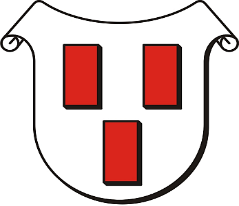 SPECYFIKACJA WARUNKÓW ZAMÓWIENIAPow. zabudowy Pz:Istn. budynek przedszkola wraz z kotłownią772,97m2Pow. zabudowy Pz:Projektowana rozbudowa (dźwig)3,40m2Pow. zabudowy Pz:POW. ZABUDOWY RAZEM776,37m2Pow. netto  Pn:Istn. budynek przedszkola z kotłownią1 246,34m2Pow. netto  Pn:Projektowana rozbudowa1,54m2Pow. netto  Pn:POW. NETTO BUDYNKU RAZEM1 247,88m2Kubatura brutto budynku Vb:Istn. budynek przedszkola z kotłownią4 683,70m3Kubatura brutto budynku Vb:Nowe sale zajęć (rozbudowa 2018)1 195,00m3Kubatura brutto budynku Vb:Szyb dźwigu zewnętrznego21,42m3Kubatura brutto budynku Vb:KUBATURA BUDYNKU RAZEM5 900,12m31. Załącznik nr 1 Wzór formularza 2. Załącznik nr 2 Wzór oświadczenia Wykonawcy/Wykonawców o niepodleganiu wykluczeniu oraz spełnianiu warunków udziału w postępowaniu3. Załącznik nr 3 Wzór zobowiązania i oświadczenia podmiotów do oddania Wykonawcy do dyspozycji niezbędnych zasobów4. Załącznik nr  4 Wzór oświadczenia wykonawców wspólnie ubiegających się o udzielenie zamówienia5. Załącznik nr 5Wzór wykazu robót budowlanych6. Załącznik nr 6 Wzór wykazu osób, skierowanych przez Wykonawcę do realizacji zamówienia publicznego7. Załącznik nr 7 Wzór oświadczenia o grupie kapitałowej8. Wzór nr 8 Projektowane postanowienia umowy9. Pozostałe dokumentyDokumentacja projektowa 